The City of Madisonville will sell the following items electronically: 
(3) 2022 Mack LR 64These items will be sold by electronic auction at  https://www.govdeals.com/madisonvilleky pursuant to KRS 424.130(1)(b) 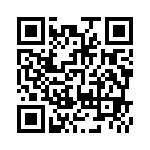 